DE STROOM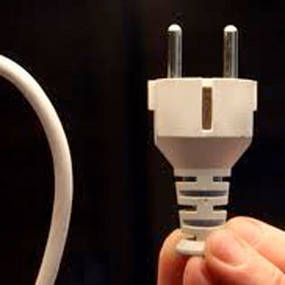 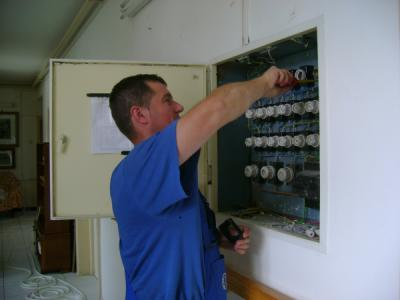 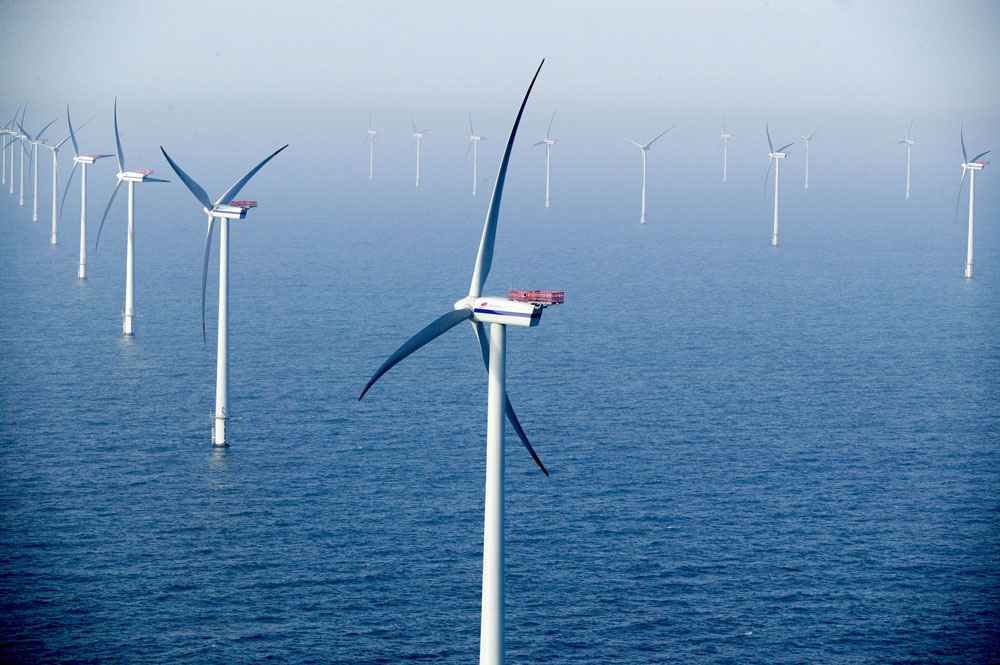 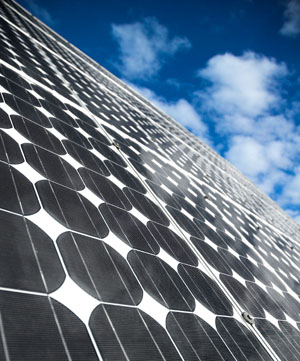 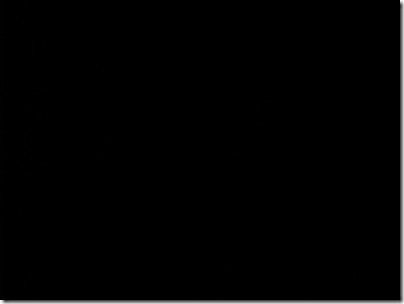 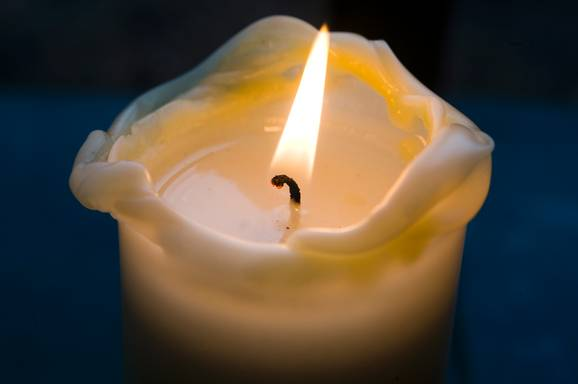 